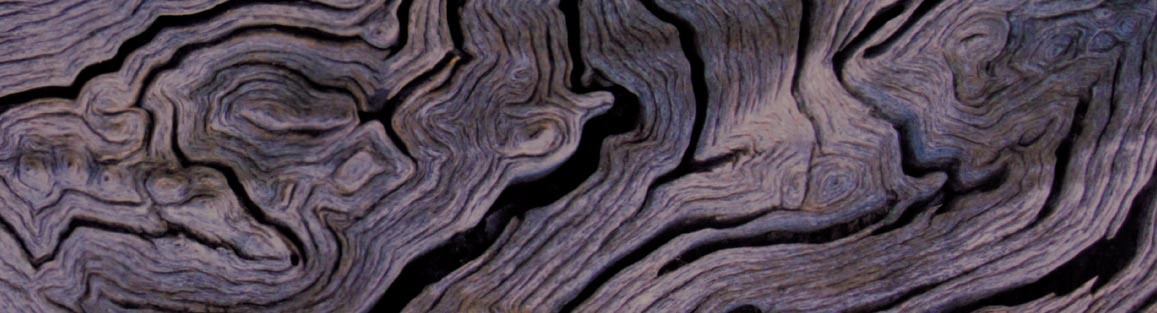 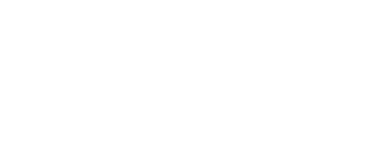 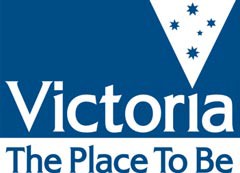 EVC/Bioregion Benchmark for Vegetation Quality AssessmentEast Gippsland Uplands bioregionEVC 3: Damp Sands Herb-rich WoodlandDescription:A low, grassy or bracken-dominated eucalypt forest or open woodland to 15 m tall with a large shrub layer and ground layer  rich in herbs, grasses, and orchids. Occurs mainly on flat or undulating areas on moderately fertile, relatively well-drained, deep sandy or loamy topsoils over heavier subsoils (duplex soils).Tree Canopy Cover:Ecological Vegetation Class bioregion benchmarkwww.dse.vic.gov.au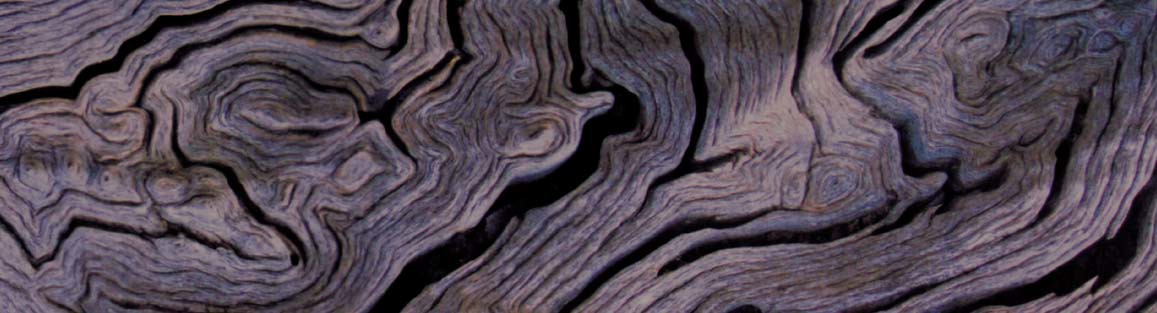 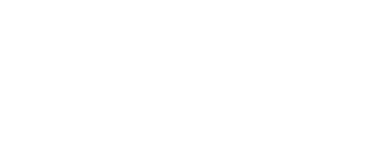 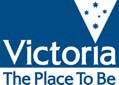 EVC/Bioregion Benchmark for Vegetation Quality AssessmentEast Gippsland Uplands bioregionEVC 6: Sand HeathlandDescription:Spans a variety of geologies but is generally associated with nutrient-poor soils including deep uniform sands (aeolian or outwash) and Tertiary sand/clay which has been altered to form quartzite gravel. Eucalypt-dominated low woodland to 10 m   tall lacking a secondary tree layer and generally supporting a diverse array of narrow or ericoid-leaved shrubs except where frequent fire has reduced this to a dense cover of bracken. Geophytes and annuals can be quite common but the ground cover is normally fairly sparse.+ eucalypt woodland only components (ignore when assessing shrublands and standardise site condition score as required)Large trees+:Tree Canopy Cover+:Ecological Vegetation Class bioregion benchmarkwww.dse.vic.gov.au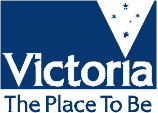 EVC/Bioregion Benchmark for Vegetation Quality AssessmentEast Gippsland Uplands bioregionEVC 7: Clay HeathlandDescription:Occurs on sites with impeded drainage, often on duplex soils. Dominated by heathy shrub species with or without a eucalypt overstorey. The ground layer is dense and diverse with a variety of landforms.+ woodland  only components (ignore when assessing treeless areas and standardise final score as appropriate)Large trees+:Tree Canopy Cover+:Ecological Vegetation Class bioregion benchmarkwww.dse.vic.gov.auEVC/Bioregion Benchmark for Vegetation Quality AssessmentEast Gippsland Uplands bioregionEVC 8: Wet HeathlandDescription:A low, generally treeless heathland although sometimes emergent eucalypts may be present. Occurs on lower slopes, flats or depressions, which are infertile and subjected to prolonged water logging. Understorey is often dominated by a range of sedges, grasses and shrubs.Ecological Vegetation Class bioregion benchmarkwww.dse.vic.gov.au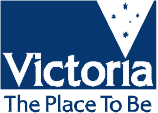 EVC/Bioregion Benchmark for Vegetation Quality AssessmentEast Gippsland Uplands bioregionEVC 14: Banksia WoodlandDescription:Open scrub to open woodland to 10 m tall on well-drained Quaternary and Tertiary sandy soils. The overstorey is dominated by Saw Banksia Banksia serrata, sometimes with emergent eucalypts while the understorey is shrub-rich.Tree Canopy Cover:Ecological Vegetation Class bioregion benchmarkwww.dse.vic.gov.auEVC/Bioregion Benchmark for Vegetation Quality AssessmentEast Gippsland Uplands bioregionEVC 15: Limestone Box ForestDescription:Occurs on generally well developed terra rossa soils derived from Tertiary limestones that outcrop around coastal streams, gullies and lakes. Open eucalypt forest to 20 m tall with a tall shrub layer understorey and a grass and herb-rich ground layer on sheltered aspects but may be almost completely bare on drier aspects.Tree Canopy Cover:Ecological Vegetation Class bioregion benchmarkwww.dse.vic.gov.auEVC/Bioregion Benchmark for Vegetation Quality AssessmentEast Gippsland Uplands bioregionEVC 16: Lowland ForestDescription:Eucalypt forest to 25 m tall on relatively fertile, moderately well-drained soils in areas of relatively high rainfall. Characterised by the diversity of life forms and species in the understorey including a range of shrubs, grasses and herbs.Tree Canopy Cover:Ecological Vegetation Class bioregion benchmarkwww.dse.vic.gov.auEVC/Bioregion Benchmark for Vegetation Quality AssessmentEast Gippsland Uplands bioregionEVC 18: Riparian ForestDescription:A tall forest along river banks and associated alluvial terraces with occasional occurrences in the heads of gullies leading into creeks and rivers. The soil is fertile alluvium, regularly inundated and permanently moist. Dominated by tall eucalypts to 30 m tall, but also has an open to sparse secondary tree layer of wattles and scattered patches of shrubs, ferns, grasses and herbs.Tree Canopy Cover:Ecological Vegetation Class bioregion benchmarkwww.dse.vic.gov.auEVC/Bioregion Benchmark for Vegetation Quality AssessmentEast Gippsland Uplands bioregionEVC 19: Riparian ShrublandDescription:Diverse, medium to tall shrubland to 8 m tall occurring on rocky substrates of major streams and banks and channels of rocky creeks and along perennial streams in gorge tracts. Able to withstand frequent flooding or regenerate rapidly after such disturbance and often forming dense thickets along the stream's edge during long periods without flooding. Trees may be irregularly scattered throughout but tend to be restricted to the banks of the rivers and creeks. Sedges and rushes common to riparian environments dominate the understorey as well as an array of herbs and grasses including many ephemeral species which survive on the bare sands or in rock crevice.Canopy Cover:%cover	Character Species	Common Name30%	Acacia mearnsii	Black WattleAcacia falciformis	Large-leaf  Hickory-wattlePomaderris aspera	Hazel  PomaderrisUnderstorey:Ecological Vegetation Class bioregion benchmarkwww.dse.vic.gov.auEVC/Bioregion Benchmark for Vegetation Quality AssessmentEast Gippsland Uplands bioregionEVC 20: Heathy Dry ForestDescription:Grows on shallow, rocky skeletal soils on a variety of geologies and on a range of landforms from gently undulating hills to exposed aspects on ridge tops and steep slopes at a range of elevations. The overstorey is a low, open eucalypt forest, poor in form to 20 m tall with an open crown cover. The understorey is dominated by a low, sparse to dense layer of ericoid-leaved shrubs including heaths and peas. Graminoids and grasses are frequently present in the ground layer, but do not provide much cover.Tree Canopy Cover:Ecological Vegetation Class bioregion benchmarkwww.dse.vic.gov.au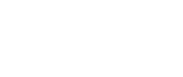 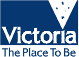 EVC/Bioregion Benchmark for Vegetation Quality AssessmentEast Gippsland Uplands bioregionEVC 21: Shrubby Dry ForestDescription:Occurs on a range of geologies on exposed aspects such as ridge-lines and medium to steep upper slopes, often in high rainfall areas and on shallow infertile soils. Open forest to 25 m tall characterised by the diversity and variability of the eucalypts. The understorey often lacks a secondary tree layer but contains a well-developed medium to low shrub layer. The ground layer is often very sparse with tussock-forming graminoids being the dominant life form.Tree Canopy Cover:Ecological Vegetation Class bioregion benchmarkwww.dse.vic.gov.auEVC/Bioregion Benchmark for Vegetation Quality AssessmentEast Gippsland Uplands bioregionEVC 22: Grassy Dry ForestDescription:Occurs on a variety of gradients and altitudes and on a range of geologies. The overstorey is dominated by a low to medium height forest of eucalypts to 20 m tall, sometimes resembling an open woodland with a secondary, smaller tree layer including a number of Acacia species. The understorey usually consists of a sparse shrub layer of medium height. Grassy Dry Forest is characterised by a ground layer dominated by a high diversity of drought-tolerant grasses and herbs, often including a suite of fern species.Tree Canopy Cover:Ecological Vegetation Class bioregion benchmarkwww.dse.vic.gov.auEVC/Bioregion Benchmark for Vegetation Quality AssessmentEast Gippsland Uplands bioregionEVC 23: Herb-rich Foothill ForestDescription:Occurs on relatively fertile, moderately well-drained soils on an extremely wide range of geological types and in areas of moderate to high rainfall. Occupies easterly and southerly aspects mainly on lower slopes and in gullies. A medium to tall open forest or woodland to 25 m tall with a small tree layer over a sparse to dense shrub layer. A high cover and diversity of herbs and grasses in the ground layer characterise this EVC.Tree Canopy Cover:Ecological Vegetation Class bioregion benchmarkwww.dse.vic.gov.au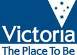 EVC/Bioregion Benchmark for Vegetation Quality AssessmentEast Gippsland Uplands bioregionEVC 24: Foothill Box Ironbark ForestDescription:Occurs on gently undulating rises, low hills and peneplains on infertile, often stony soils derived from a range of geologies. The open overstorey to 20 m tall consists of a variety of eucalypts, often including one of the Ironbark species. The mid storey often forms a dense to open small tree or shrub layer over an open ground layer ranging from a sparse to well-developed suite of herbs and grasses.Tree Canopy Cover:Ecological Vegetation Class bioregion benchmarkwww.dse.vic.gov.auEVC/Bioregion Benchmark for Vegetation Quality AssessmentEast Gippsland Uplands bioregionEVC 27: Blackthorn ScrubDescription:Only found on northerly and westerly slopes of mountains and valleys. Trees are not a prominent feature, often present only as emergents or forming a very open woodland. The small tree or tall shrub layer to 6 m tall is a dominant feature, often forming even-aged stands of uniform height. The ground layer is generally sparse and species-poor due to low site quality and the density of the overstorey. Vines can be conspicuous in the understorey.Canopy Cover:Recruitment:ContinuousOrganic Litter:40 % coverLogs:10 m/0.1 ha. (note: large log class does not apply)Weediness:There are no consistent weeds in this EVC.Ecological Vegetation Class bioregion benchmarkwww.dse.vic.gov.auEVC/Bioregion Benchmark for Vegetation Quality AssessmentEast Gippsland Uplands bioregionEVC 28: Rocky Outcrop ShrublandDescription:Occurs in areas of low site quality on exposed rocky outcrops where rock is a dominant landform feature, soils are shallow or virtually absent and effective rainfall is low. Scattered, often stunted trees are occasionally present. A diverse shrub layer to 5 m tall characterises this EVC, including a number of rock-adapted species. The ground layer is usually sparse and species-poor except where it occurs in discrete patches and forms a mosaic with Rocky Outcrop Herbland.Recruitment:ContinuousOrganic Litter:40 % coverEcological Vegetation Class bioregion benchmarkwww.dse.vic.gov.auEVC/Bioregion Benchmark for Vegetation Quality AssessmentEast Gippsland Uplands bioregionEVC 29: Damp ForestDescription:Grows on a wide range of geologies on well-developed generally colluvial soils on a variety of aspects, from sea level to montane elevations. Dominated by a tall eucalypt tree layer to 30 m tall over a medium to tall dense shrub layer of broad- leaved species typical of wet forest mixed with elements from dry forest types. The ground layer includes herbs and grasses as well as a variety of moisture-dependent ferns including occasional tree ferns.Tree Canopy Cover:Ecological Vegetation Class bioregion benchmarkwww.dse.vic.gov.auEVC/Bioregion Benchmark for Vegetation Quality AssessmentEast Gippsland Uplands bioregionEVC 30: Wet ForestDescription:Grows on fertile, well-drained loamy soils on a range of geologies and elevation levels. It is largely restricted to protected sites in gullies and on southern aspects of hills and mountains where rainfall is high and cloud cover at ground level is frequent. Characterised by a tall eucalypt overstorey to 30 m tall with scattered understorey trees over a tall broad-leaved shrubby understorey and a moist, shaded, fern-rich ground layer that is usually dominated by tree-ferns.Tree Canopy Cover:Ecological Vegetation Class bioregion benchmarkwww.dse.vic.gov.auEVC/Bioregion Benchmark for Vegetation Quality AssessmentEast Gippsland Uplands bioregionEVC 31: Cool Temperate RainforestDescription:Closed non-eucalypt forest to 25 m tall. Occurs in high rainfall areas protected from fire within Wet Forest. The understorey characterised by tree ferns and a rich epiphytic flora. The ground layer is dominated by a diversity of ground ferns.Tree Canopy Cover:Ecological Vegetation Class bioregion benchmarkwww.dse.vic.gov.auEVC/Bioregion Benchmark for Vegetation Quality AssessmentEast Gippsland Uplands bioregionEVC 32: Warm Temperate RainforestDescription:Closed forest to 20m tall occurring along small streams. Dominated by a range of non-eucalypt canopy species above an understorey of smaller trees and shrubs and usually visually dominated by ferns and climbers.Tree Canopy Cover:Ecological Vegetation Class bioregion benchmarkwww.dse.vic.gov.auEVC/Bioregion Benchmark for Vegetation Quality AssessmentEast Gippsland Uplands bioregionEVC 34: Dry RainforestDescription:Open to closed non-eucalypt forest to 15 m tall. Occurs in areas of relatively low rainfall (750-900mm per annum) and primarily confined to topographic fire refuges most often associated with extensive cliffs, gorges and rock screes on northern and  western aspects.Tree Canopy Cover:Ecological Vegetation Class bioregion benchmarkwww.dse.vic.gov.auEVC/Bioregion Benchmark for Vegetation Quality AssessmentEast Gippsland Uplands bioregionEVC 35: Tableland Damp ForestDescription:Tall eucalypt forest to 30 m tall with an understorey dominated by a tall, diverse shrub layer of broad-leaved shrubs and heaths with sometimes a scattering of tree-ferns. The ground layer is dominated by a variety of herbs and graminoids. Occurs on topographically protected south-facing slopes and occasionally in gully heads on northern or western slopes in low relief  montane areas.Tree Canopy Cover:Ecological Vegetation Class bioregion benchmarkwww.dse.vic.gov.auEVC/Bioregion Benchmark for Vegetation Quality AssessmentEast Gippsland Uplands bioregionEVC 36: Montane Dry WoodlandDescription:Occurs on dry and exposed mid to upper slopes at montane elevations, often extending onto ridges in high rainfall areas. Effective rainfall may be enhanced by cold air drainage, low cloud cover and in some cases, persistent snow cover. Open forest to open woodland to 15 m tall, according to altitude, precipitation and frequency of fire. The shrubby understorey is an unusual combination of species, which tolerate exposed montane conditions and species which enjoy the increased moisture available from cloud and fog drip.Tree Canopy Cover:Ecological Vegetation Class bioregion benchmarkwww.dse.vic.gov.auEVC/Bioregion Benchmark for Vegetation Quality AssessmentEast Gippsland Uplands bioregionEVC 37: Montane Grassy WoodlandDescription:Occurs in montane elevations on moderately fertile soils on all aspects. An open eucalypt woodland to 10 m tall, sometimes with a secondary tree layer. The understorey often consists of a sparse shrub layer which can be variable in height. The EVC is characterised by its grassy ground cover together with a variety of other graminoids and herbs.Tree Canopy Cover:Ecological Vegetation Class bioregion benchmarkwww.dse.vic.gov.auEVC/Bioregion Benchmark for Vegetation Quality AssessmentEast Gippsland Uplands bioregionEVC 38: Montane Damp ForestDescription:Grows on a wide range of geologies on well-developed generally colluvial soils on a variety of aspects at montane elevations. Dominated by a tall eucalypt tree layer to 30 m tall over a medium to tall dense shrub layer of broad-leaved species typical of wet forest mixed with elements from dry forest types. The ground layer includes herbs and grasses as well as a variety of moisture-dependent ferns.Tree Canopy Cover:Ecological Vegetation Class bioregion benchmarkwww.dse.vic.gov.auEVC/Bioregion Benchmark for Vegetation Quality AssessmentEast Gippsland Uplands bioregionEVC 39: Montane Wet ForestDescription:Grows on the most sheltered wet sites such as gully heads and south facing slopes at montane elevations in high rainfall areas. Soils are deep, fertile, well-drained and structureless and although well-drained, may remain saturated for long periods. The overstorey forms a tall open eucalypt forest to 30 m tall over a secondary tree layer with occasional tall shrubs which provide shade and protection for a fern-rich ground layer. Scattered herbs occur in gaps in the ground layer.Tree Canopy Cover:Ecological Vegetation Class bioregion benchmarkwww.dse.vic.gov.auEVC/Bioregion Benchmark for Vegetation Quality AssessmentEast Gippsland Uplands bioregionEVC 40: Montane Riparian WoodlandDescription:Associated with the peat-rich flats of perennial, meandering streams which flow through Montane Dry Woodland at montane elevations. Characterised by a low open woodland to 10 m tall with a dense riparian shrub layer lining the smaller creeks but on the larger streams may be largely non-treed. The ground layer contains a dense sward of grasses, herbs and sedges often associated with creeks or river margins.Tree Canopy Cover:Recruitment:ContinuousOrganic Litter:40 % coverLogs:15 m/0.1 ha.Ecological Vegetation Class bioregion benchmarkwww.dse.vic.gov.au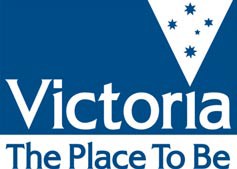 EVC/Bioregion Benchmark for Vegetation Quality AssessmentEast Gippsland Uplands bioregionEVC 41: Montane Riparian ThicketDescription:Occurs in montane and sub-alpine areas, often within Montane Damp Forest along drainage lines, streams with gentle gradients and in soaks at the heads of gullies on south-facing aspects. The waterlogged soils are colluviums or alluviums rich in organic matter and it is a closed shrubland to 8 m tall in structure, often forming a narrow, linear strip. The understorey consists of a variety of shade-tolerant species. Along the stream flats ferns are the common life form while sedges, grasses and herbs form a sparse but diverse ground layer.Canopy Cover:Recruitment:ContinuousOrganic Litter:40 % coverLogs:5 m/0.1 ha (note: large log class does not apply)Weediness:There are no consistent weeds in this EVC.Ecological Vegetation Class bioregion benchmarkwww.dse.vic.gov.auEVC/Bioregion Benchmark for Vegetation Quality AssessmentEast Gippsland Uplands bioregionEVC 42: Sub-alpine ShrublandDescription:A sparse to dense dry shrubland that occurs above 1200 m where snow persists for long periods.  Species diversity is relatively low due to the harsh environment of long periods of low temperatures, the dominance of exposed rock and shallow, skeletal soils. The dominant feature of this EVC is the dense, though sometimes patchy shrub-layer under scattered mallee-form eucalypts such as Black Sallee Eucalyptus stellulata, growing where soils accumulate in rock crevices. In the ground stratum herbs and grasses may be present in high numbers if the shrub layer is sparse.Ecological Vegetation Class bioregion benchmarkwww.dse.vic.gov.auEVC/Bioregion Benchmark for Vegetation Quality AssessmentEast Gippsland Uplands bioregionEVC 43: Sub-alpine WoodlandDescription:Grows on a wide range of geologies and aspects, in the higher altitudinal levels above 1200 m. Rainfall is relatively high and snow may persist for long periods over winter. Soils are generally skeletal sandy clay loams with a rich humus topsoil layer. A low, open woodland to 10 m tall dominated by Snow Gum Eucalyptus pauciflora, with the understorey variously consisting of a rich suite of grasses and herbs, or a dense layer of woody shrubs, depending on soil fertility.Tree Canopy Cover:Ecological Vegetation Class bioregion benchmarkwww.dse.vic.gov.auEVC/Bioregion Benchmark for Vegetation Quality AssessmentEast Gippsland Uplands bioregionEVC 45: Shrubby Foothill ForestDescription:Occurs on ridges and mainly on southern and eastern slopes in association with Damp Forest or Wet Forest on moderately  fertile soils and at a range of elevations. The overstorey is a medium eucalypt forest to 25 m tall over an understorey characterised by a distinctive middle strata dominated by a diversity of narrow-leaved shrubs and a paucity of ferns, graminoids and herbs in the ground stratum.Tree Canopy Cover:Ecological Vegetation Class bioregion benchmarkwww.dse.vic.gov.auEVC/Bioregion Benchmark for Vegetation Quality AssessmentEast Gippsland Uplands bioregionEVC 47: Valley Grassy ForestDescription:Valley Grassy Forest occurs under moderate rainfall regimes of 700-800 mm per annum on fertile well-drained colluvial or alluvial soils on gently undulating lower slopes and valley floors. Open forest to 25 m tall may carry a variety of eucalypts, usually species which prefer more moist or more fertile conditions over a sparse shrub cover. In season, a rich array of herbs, lilies, grasses and sedges dominate the ground layer but at the drier end of the spectrum the ground layer may be sparse and slightly less diverse, but with the moisture-loving species still remaining.Tree Canopy Cover:Ecological Vegetation Class bioregion benchmarkwww.dse.vic.gov.auEVC/Bioregion Benchmark for Vegetation Quality AssessmentEast Gippsland Uplands bioregionEVC 82: Riverine Escarpment ScrubDescription:Occurs on shallow colluvial soils along rocky cliffs and slopes associated with rivers and creeks and may extend onto alluvial terraces. Characterised by a small tree or large shrub layer to 10 m tall over a dense medium shrub layer and a ground layer, which can range from low to high diversity and consist of a variety of graminoids, grasses and herbs. Ferns can often be a major component of the ground stratum and emergent eucalypts may be present.Canopy Cover:Ecological Vegetation Class bioregion benchmarkwww.dse.vic.gov.auEVC/Bioregion Benchmark for Vegetation Quality AssessmentEast Gippsland Uplands bioregionEVC 83: Swampy Riparian WoodlandDescription:Woodland to 15 m tall generally occupying low energy streams of the foothills and plains. The lower strata are variously locally dominated by a range of large and medium shrub species on the stream levees in combination with large tussock grasses and sedges in the ground layer.Tree Canopy Cover:Ecological Vegetation Class bioregion benchmarkwww.dse.vic.gov.auEVC/Bioregion Benchmark for Vegetation Quality AssessmentEast Gippsland Uplands bioregionEVC 127: Valley Heathy ForestDescription:A low, open forest to 15 m tall with a sedgy/grassy understorey with a component of small ericoid shrubs and grass-trees. Soil and moisture factors are critical in delimiting the vegetation.Tree Canopy Cover:Ecological Vegetation Class bioregion benchmarkwww.dse.vic.gov.auEVC/Bioregion Benchmark for Vegetation Quality AssessmentEast Gippsland Uplands bioregionEVC 133: Limestone Pomaderris ShrublandDescription:Open woodland to 10 m tall or shrubland with scattered emergent eucalypts to 5 m tall occurring on steep, north facing aspects associated with limestone cliffs with an understorey dominated by medium shrubs. It is found at altitudes of 750 m above sea level and receives a moderate rainfall of approximately over 700 mm per annum.+ woodland only components (ignore when assessing shrubland areas and standardise final score as appropriate)Large trees+:Tree Canopy Cover+:Ecological Vegetation Class bioregion benchmarkwww.dse.vic.gov.auEVC/Bioregion Benchmark for Vegetation Quality AssessmentEast Gippsland Uplands BioregionEVC 133_61: Treed Limestone Pomaderris ShrublandDescription:Open woodland to 10 m tall or shrubland with scattered emergent eucalypts to 5 m tall occurring on steep, north facing aspects associated with limestone cliffs with an understorey dominated by medium shrubs. It is found at altitudes of 750 m above sea level and receives a moderate rainfall of approximately over 700 mm per annum.Large Trees:Species	DBH(cm)	#/haEucalyptus spp.60 cm10 / haTree Canopy Cover:Understorey: Lifeform#Spp	%Cover	LF CodeImmature Canopy Tree	5%	ITUnderstorey Tree or Large Shrub Medium ShrubSmall Shrub Large Herb Medium HerbSmall or Prostrate Herb Large Tufted GraminoidMedium to Small Tufted Graminoid Scrambler or Climber2	10%	T9	45%	MS2	1%	SS5	5%	LH10	15%	MH3	5%	SH2	5%	LTG7	20%	MTG3	1%	SCBryophytes/Lichens	10%	BL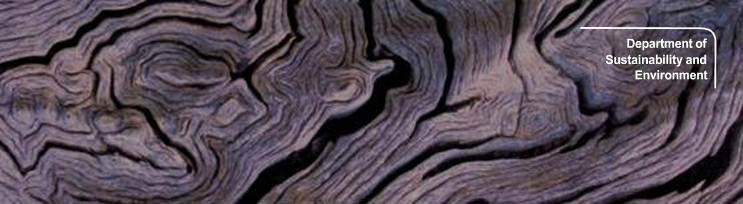 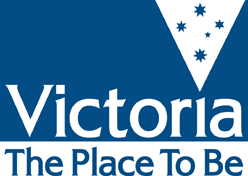 Soil Crust	10%	S/CEcological Vegetation Class Bioregion BenchmarkEVC/Bioregion Benchmark for Vegetation Quality AssessmentEast Gippsland Uplands bioregionEVC 135: Gallery RainforestDescription:Closed forest to 20 m tall occurring along the fringes of substantial streams that periodically flood. The understorey comprises of a number of willowy shrubs that can withstand flooding while mature woody vines are generally absent.Tree Canopy Cover:Ecological Vegetation Class bioregion benchmarkwww.dse.vic.gov.auEVC/Bioregion Benchmark for Vegetation Quality AssessmentEast Gippsland Uplands bioregionEVC 169: Dry Valley ForestDescription:Open eucalypt forest to 20 m tall occurring along minor gullies, ephemeral streams and river flats. The overstorey may contain a range of eucalypts typical of drier environments over an understorey of scattered shrubs and a notably mossy herb-rich groundcover.Tree Canopy Cover:Ecological Vegetation Class bioregion benchmarkwww.dse.vic.gov.auEVC/Bioregion Benchmark for Vegetation Quality AssessmentEast Gippsland Uplands bioregionEVC 175_61: Rainshadow Grassy WoodlandDescription:A variable open eucalypt woodland to 15m tall over a diverse ground layer of grasses and herbs.  The shrub component is usually sparse. It occurs on sites with moderate fertility on gentle slopes or undulating hills on a range of geologies.Tree Canopy Cover:Ecological Vegetation Class bioregion benchmarkwww.dse.vic.gov.auEVC/Bioregion Benchmark for Vegetation Quality AssessmentEast Gippsland Uplands bioregionEVC 175_62: Limestone Grassy WoodlandDescription:A variable open eucalypt woodland to 15 m tall over a diverse ground layer of grasses and herbs.  The shrub component is usually sparse. It occurs on sites with moderate fertility on gentle slopes or undulating hills on limestone-derived soils.Tree Canopy Cover:Ecological Vegetation Class bioregion benchmarkwww.dse.vic.gov.auEVC/Bioregion Benchmark for Vegetation Quality AssessmentEast Gippsland Uplands bioregionEVC 177: Valley Slopes Dry ForestDescription:Open eucalypt forest to 20 m tall. Occurs on steep, eroding slopes in dry country above the Mitchell, Dargo and Tambo Rivers. Soils are skeletal though fertile and well-drained, with occasional rock outcropping which constantly erodes and falls into the river where it undercuts steep slopes. The unconsolidated soils are partially due to low biomass in the vegetation, which does little to bind the soil. This EVC carries a mixture of wet and dry species as river fogs and river margins provide increased moisture and hence the understorey consists of a mix of species common to both drier and wetter sites that do not usually occur together.Tree Canopy Cover:Ecological Vegetation Class bioregion benchmarkwww.dse.vic.gov.auEVC/Bioregion Benchmark for Vegetation Quality AssessmentEast Gippsland Uplands bioregionEVC 201: Shrubby Wet ForestDescription:Tall eucalypt forest to 30 m tall with scattered understorey trees over a tall broad-leaved shrubby understorey and a moist, shaded, fern-rich ground layer that is usually dominated by tree-ferns. Herbs may also be abundant where light penetrates the ground layer.Tree Canopy Cover:Ecological Vegetation Class bioregion benchmarkwww.dse.vic.gov.auEVC/Bioregion Benchmark for Vegetation Quality AssessmentEast Gippsland Uplands bioregionEVC 206: Sub-alpine GrasslandDescription:Occurs primarily in areas at altitudes of around 1200 m above sea level.  Structurally and floristically this EVC is dominated by grasses. Any shrubs present tend to be small and cryptic. The fertile and highly organic soils which are generally derived from granodiorite provide a suitable substrate for a lush cover of grasses and herbs, many specific to montane/sub-alpine environments.  Snow persists for several months over winter. Species richness is low, indicative of the harsh environment.Recruitment:ContinuousOrganic Litter:10% CoverEcological Vegetation Class bioregion benchmarkwww.dse.vic.gov.auEVC/Bioregion Benchmark for Vegetation Quality AssessmentEast Gippsland Uplands bioregionEVC 316: Shrubby Damp ForestDescription:Grows in gullies and on protected slopes on relatively skeletal but fertile sedimentary soils.  Occurs at elevations of around 500 m above sea level and receives a low to moderate annual rainfall of approximately 750 mm.  The overstorey includes a variety of Eucalypt species to 25 m tall. The dense mid stratum is comprised of medium to large shrubs characteristic of both drier and damper environments.  The ground layer has a sparse cover of grasses and herbs, and commonly includes Austral Bracken.Tree Canopy Cover:Ecological Vegetation Class bioregion benchmarkwww.dse.vic.gov.auEVC/Bioregion Benchmark for Vegetation Quality AssessmentEast Gippsland Uplands bioregionEVC 318: Montane SwampDescription:Forms in drainage-lines on wet alluviums at montane and sub-montane elevations where annual rainfall is in the order of 650- 750 mm. The vegetation is virtually treeless but occasional eucalypt emergents may be present. Characterised by an open shrub layer and a ground layer with a diversity of sedges, grasses, herbs and ferns.Recruitment:Episodic/Fire.  Desirable period between disturbances is 30 years.Organic Litter:10% coverEcological Vegetation Class bioregion benchmarkwww.dse.vic.gov.auEVC/Bioregion Benchmark for Vegetation Quality AssessmentEast Gippsland Uplands bioregionEVC 319: Montane Herb-rich WoodlandDescription:Occurs on southern and eastern-facing slopes or in protected gullies at elevations of around 1000 m above sea level, and receives a high rainfall of almost 1110 mm per annum. It is subject to cold air drainage, which influences the species mix.  A mixture of eucalypts to 25 m tall forms the overstorey, with Silver Wattle abundant below.  The shrub layer is neither diverse nor dense. The ground layer carries a diversity of herbs, graminoids and grasses.  Climbers are commonly present.Tree Canopy Cover:Ecological Vegetation Class bioregion benchmarkwww.dse.vic.gov.auEVC/Bioregion Benchmark for Vegetation Quality AssessmentEast Gippsland Uplands bioregionEVC 877: Lowland Herb-rich ForestDescription:Primarily occurs in gullies and along slopes, and soils are reasonably fertile colluvial loams. Open eucalypt forest to 20 m tall with a range of medium shrubs conspicuous in the mid-stratum. The ground stratum is dominated by a dense cover of grasses and a high diversity of tussock-forming graminoids and herbs. There is a diversity of vines and scramblers.Tree Canopy Cover:Ecological Vegetation Class bioregion benchmarkwww.dse.vic.gov.auLarge trees:SpeciesEucalyptus spp.DBH(cm)70 cm#/ha15 / ha%coverCharacter SpeciesCommon Name20%Eucalyptus melliodoraEucalyptus goniocalyx s.l.Yellow BoxBundyUnderstorey: Life formImmature Canopy Tree#Spp%Cover5%LF codeITUnderstorey Tree or Large Shrub210%TMedium Shrub420%MSProstrate Shrub11%PSLarge Herb25%LHMedium Herb615%MHSmall or Prostrate Herb510%SHLarge Tufted Graminoid11%LTGMedium to Small Tufted Graminoid720%MTGMedium to Tiny Non-tufted Graminoid15%MNGScrambler or Climber25%SCGround Fern110%GFBryophytes/Lichensna10%BLLF CodeTSpecies typical of at least part of EVC rangeExocarpos cupressiformisCommon NameCherry BallartTAcacia mearnsiiBlack WattleMSKunzea ericoidesBurganMSAcacia paradoxaHedge WattleMSLeptospermum continentalePrickly Tea-treePSAstroloma humifusumCranberry HeathMHGonocarpus tetragynusCommon RaspwortMHDrosera peltata ssp. auriculataTall SundewMHViola hederacea sensu Willis (1972)Ivy-leaf VioletMHGeranium solanderi s.l.Austral CranesbillSHDichondra repensKidney-weedSHKennedia prostrataRunning PostmanSHOpercularia variaVariable StinkweedSHPoranthera microphyllaSmall PorantheraMTGPoa sieberianaGrey Tussock-grassMTGThemeda triandraKangaroo GrassMTGAustrodanthonia penicillataSlender Wallaby-grassMNGMicrolaena stipoides var. stipoidesWeeping GrassGFPteridium esculentumAustral BrackenSCClematis microphyllaSmall-leaved ClematisSpeciesDBH(cm)#/haEucalyptus spp.Banksia serrata50 cm40 cm15 / ha%coverCharacter SpeciesCommon Name10%Eucalyptus willisiiEucalyptus obliqua Eucalyptus radiata s.l.Banksia serrataJimmy’s Shining PeppermintMessmate Stringybark Narrow-leaf Peppermint Saw BanksiaUnderstorey: Life form#Spp%CoverLF codeImmature Canopy Tree+5%ITMedium Shrub530%MSSmall Shrub520%SSMedium Herb25%MHSmall or Prostrate Herb25%SHLarge Tufted Graminoid15%LTGLarge Non-tufted Graminoid11%LNGMedium to Small Tufted Graminoid11%MTGMedium to Tiny Non-tufted Graminoid25%MNGGround Fern15%GFBryophytes/Lichensna10%BLSoil Crustna10%S/CLF CodeMSSpecies typical of at least part of EVC rangeEpacris impressaCommon NameCommon HeathMSLeptospermum  myrsinoidesHeath Tea-treeMSLeptospermum  continentalePrickly Tea-treeMSMonotoca scopariaPrickly Broom-heathSSAmperea xiphoclada var. xiphocladaBroom SpurgeSSLeucopogon virgatusCommon Beard-heathSSDillwynia glaberrimaSmooth Parrot-peaLTGGahnia sieberianaRed-fruit Saw-sedgeMNGHypolaena fastigiataTassel Rope-rushSCCassytha glabellaSlender Dodder-laurelSpeciesDBH(cm)#/haEucalyptus spp.40 cm10 / ha%coverCharacter SpeciesCommon Name10%Eucalyptus conspicuaSwamp StringybarkUnderstorey: Life form Medium Shrub#Spp9%Cover30%LF codeMSSmall Shrub610%SSProstrate Shrub35%PSMedium Herb810%MHSmall or Prostrate Herb21%SHLarge Tufted Graminoid510%LTGLarge Non-tufted Graminoid15%LNGMedium to Small Tufted Graminoid710%MTGMedium to Tiny Non-tufted Graminoid25%MNGBryophytes/Lichensna10%BLSoil Crustna10%S/CLF CodeMSSpecies typical of at least part of EVC rangeEpacris impressaCommon NameCommon HeathMSLeptospermum continentalePrickly Tea-treeMSHakea sericea s.l.Bushy NeedlewoodMSCassinia longifoliaShiny CassiniaSSDampiera strictaBlue DampieraSSPimelea humilisCommon Rice-flowerSSGompholobium huegeliiCommon Wedge-peaSSRhytidosporum procumbensWhite MarianthPSAcrotriche serrulataHoney-potsPSBossiaea prostrataCreeping BossiaeaMHLagenophora gracilisSlender Bottle-daisyMHGonocarpus tetragynusCommon RaspwortMHHypericum gramineumSmall St John's WortSHMitrasacme serpyllifoliaThyme MitrewortLTGDeyeuxia quadrisetaReed Bent-grassLTGLomandra longifoliaSpiny-headed Mat-rushLTGXanthorrhoea minor ssp. luteaSmall Grass-treeLNGGahnia radulaThatch Saw-sedgeMTGSchoenus apogonCommon Bog-sedgeMTGPoa sieberianaGrey Tussock-grassMTGLepidosperma lateraleVariable Sword-sedgeMTGPoa sieberiana var. sieberianaGrey Tussock-grassMNGMicrolaena stipoides var. stipoidesWeeping GrassMNGCaustis flexuosaCurly WigLife forms: Life form#Spp%CoverLF codeMedium Shrub730%MSSmall Shrub35%SSLarge Herb25%LHMedium Herb45%MHLarge Tufted Graminoid210%LTGLarge Non-tufted Graminoid310%LNGMedium to Small Tufted Graminoid410%MTGMedium to Tiny Non-tufted Graminoid310%MNGGround Fern11%GFScrambler or Climber210%SCBryophytes/Lichensna20%BLLF CodeMSSpecies typical of at least part of EVC rangeLeptospermum continentaleCommon NamePrickly Tea-treeMSHakea nodosaYellow HakeaMSMelaleuca squarrosaScented PaperbarkMSAllocasuarina paludosaScrub SheoakSSBauera rubioidesWiry BaueraPSXanthosia dissecta s.l.Cut-leaf XanthosiaLHXyris operculataTall Yellow-eyeMHGonocarpus tetragynusCommon RaspwortMHSelaginella uliginosaSwamp SelaginellaLTGGahnia sieberianaRed-fruit Saw-sedgeLTGDeyeuxia quadrisetaReed Bent-grassLNGGahnia radulaThatch Saw-sedgeLNGTetrarrhena junceaForest Wire-grassLNGBaumea rubiginosa s.l.Soft Twig-rushMTGLepidosperma filiformeCommon Rapier-sedgeMTGTetraria capillarisHair SedgeMTGPatersonia fragilisShort Purple-flagMNGEmpodisma minusSpreading Rope-rushMNGBaumea tetragonaSquare Twig-sedgeMNGPoa teneraSlender Tussock-grassGFLindsaea linearisScrew FernSCGleichenia dicarpaPouched Coral-fernSCCassytha glabellaSlender Dodder-laurelLarge trees:SpeciesBanksia serrataDBH(cm)50 cm#/ha15 / ha%coverCharacter SpeciesCommon Name15%Banksia serrataSaw BanksiaUnderstorey: Life form#Spp%CoverLF codeImmature Canopy Tree5%ITUnderstorey Tree or Large Shrub15%TMedium Shrub1025%MSSmall Shrub715%SSLarge Herb11%LHMedium Herb510%MHSmall or Prostrate Herb11%SHLarge Tufted Graminoid310%LTGLarge Non-tufted Graminoid15%LNGMedium to Small Tufted Graminoid510%MTGMedium to Tiny Non-tufted Graminoid25%MNGGround Fern210%GFScrambler or Climber31%SCBryophytes/Lichensna10%BLLarge trees:SpeciesEucalyptus spp.DBH(cm)70 cm#/ha20 / ha%coverCharacter SpeciesCommon Name30%Eucalyptus botryoidesEucalyptus baueriana Eucalyptus bosistoanaEucalyptus tricarpaSouthern MahoganyBlue BoxCoast Grey-box Red IronbarkUnderstorey: Life form#Spp%CoverLF codeImmature Canopy Tree5%ITUnderstorey Tree or Large Shrub315%TMedium Shrub515%MSSmall Shrub11%SSLarge Herb21%LHMedium Herb810%MHSmall or Prostrate Herb35%SHLarge Tufted Graminoid25%LTGLarge Non-tufted Graminoid25%LNGMedium to Small Tufted Graminoid45%MTGMedium to Tiny Non-tufted Graminoid35%MNGGround Fern315%GFScrambler or Climber610%SCBryophytes/Lichensna10%BLLarge trees:SpeciesEucalyptus spp.DBH(cm)70 cm#/ha20 / ha%coverCharacter SpeciesCommon Name30%Eucalyptus sieberiEucalyptus globoidea Eucalyptus cypellocarpaEucalyptus obliquaSilvertop AshWhite Stringybark Mountain Grey-gumMessmate StringybarkUnderstorey: Life form#Spp%CoverLF codeImmature Canopy Tree5%ITUnderstorey Tree or Large Shrub210%TMedium Shrub725%MSSmall Shrub310%SSProstrate Shrub11%PSLarge Herb11%LHMedium Herb410%MHLarge Tufted Graminoid15%LTGLarge Non-tufted Graminoid210%LNGMedium to Small Tufted Graminoid310%MTGMedium to Tiny Non-tufted Graminoid11%MNGGround Fern15%GFScrambler or Climber35%SCBryophytes/Lichensna10%BLLarge trees:SpeciesEucalyptus spp.DBH(cm)80 cm#/ha20 / ha%coverCharacter SpeciesCommon Name40%Eucalyptus globoideaEucalyptus viminalis Eucalyptus croajingolensisWhite StringybarkManna Gum Gippsland PeppermintUnderstorey: Life form#Spp%CoverLF codeImmature Canopy Tree5%ITUnderstorey Tree or Large Shrub415%TMedium Shrub1130%MSLarge Herb35%LHMedium Herb910%MHSmall or Prostrate Herb25%SHLarge Tufted Graminoid35%LTGLarge Non-tufted Graminoid15%LNGMedium to Small Tufted Graminoid610%MTGMedium to Tiny Non-tufted Graminoid25%MNGGround Fern415%GFTree Fern15%TRFScrambler or Climber510%SCBryophytes/Lichensna20%BLLife formMedium ShrubLife formMedium ShrubLife formMedium Shrub#Spp6%Cover25%LF codeMSLarge HerbLarge HerbLarge Herb65%LHMedium HerbMedium HerbMedium Herb510%MHSmall or Prostrate HerbSmall or Prostrate HerbSmall or Prostrate Herb35%SHLarge Tufted GraminoidLarge Tufted GraminoidLarge Tufted Graminoid35%LTGMedium to Small Tufted GraminoidMedium to Small Tufted GraminoidMedium to Small Tufted Graminoid210%MTGMedium to Tiny Non-tufted GraminoidMedium to Tiny Non-tufted GraminoidMedium to Tiny Non-tufted Graminoid21%MNGGround FernGround FernGround Fern35%GFScrambler or ClimberScrambler or ClimberScrambler or Climber21%SCBryophytes/LichensBryophytes/LichensBryophytes/Lichensna20%BLTotal understorey projective foliage coverTotal understorey projective foliage coverTotal understorey projective foliage cover75%LF CodeSpecies typical of at least part of EVC rangeSpecies typical of at least part of EVC rangeCommon NameCommon NameMSMS MS MS SS LH LH LH MH MH MH SH SH SH SH LTG LTG LTG LTG LNG MTG MTG MTG MNG MNG MNG GF GF GF SC SCrKunzea ericoidesCassinia longifolia Philotheca myoporoidesBeyeria lasiocarpa Olearia iodochroaStypandra glauca Xerochrysum bracteatum Myriophyllum verrucosumSolanum prinophyllum Veronica plebeiaHydrocotyle hirta Oxalis corniculata s.l.Dichondra repens Hydrocotyle sibthorpioidesCrassula sieberiana Lepidosperma urophorumLomandra longifolia Eragrostis parvifloraCyperus lucidusSchoenoplectus tabernaemontani Poa australis spp. agg.Lomandra filiformisLachnagrostis filiformis Cyperus sphaeroideusEleocharis acutaLuzula campestris spp. agg. Cheilanthes austrotenuifoliaAsplenium flabellifolium Pellaea falcata s.l.Clematis microphylla Pandorea pandoranaKunzea ericoidesCassinia longifolia Philotheca myoporoidesBeyeria lasiocarpa Olearia iodochroaStypandra glauca Xerochrysum bracteatum Myriophyllum verrucosumSolanum prinophyllum Veronica plebeiaHydrocotyle hirta Oxalis corniculata s.l.Dichondra repens Hydrocotyle sibthorpioidesCrassula sieberiana Lepidosperma urophorumLomandra longifolia Eragrostis parvifloraCyperus lucidusSchoenoplectus tabernaemontani Poa australis spp. agg.Lomandra filiformisLachnagrostis filiformis Cyperus sphaeroideusEleocharis acutaLuzula campestris spp. agg. Cheilanthes austrotenuifoliaAsplenium flabellifolium Pellaea falcata s.l.Clematis microphylla Pandorea pandoranaBurganShiny CassiniaLong-leaf Wax-flower Wallaby-bushViolet Daisy-bushNodding Blue-lily Golden Everlasting Red Water-milfoil Forest Nightshade Trailing Speedwell Hairy Pennywort Yellow Wood-sorrel Kidney-weed Shining Pennywort Sieber Crassula Tailed Rapier-sedgeSpiny-headed Mat-rush Weeping Love-grass Leafy Flat-sedgeRiver Club-sedge Tussock GrassWattle Mat-rushCommon Blown-grass Globe KyllingaCommon Spike-sedgeField Woodrush Green Rock-fern Necklace Fern Sickle FernSmall-leaved Clematis Wonga VineBurganShiny CassiniaLong-leaf Wax-flower Wallaby-bushViolet Daisy-bushNodding Blue-lily Golden Everlasting Red Water-milfoil Forest Nightshade Trailing Speedwell Hairy Pennywort Yellow Wood-sorrel Kidney-weed Shining Pennywort Sieber Crassula Tailed Rapier-sedgeSpiny-headed Mat-rush Weeping Love-grass Leafy Flat-sedgeRiver Club-sedge Tussock GrassWattle Mat-rushCommon Blown-grass Globe KyllingaCommon Spike-sedgeField Woodrush Green Rock-fern Necklace Fern Sickle FernSmall-leaved Clematis Wonga VineLarge trees:SpeciesEucalyptus spp.DBH(cm)60 cm#/ha20 / ha%coverCharacter SpeciesCommon Name30%Eucalyptus mannifera ssp. manniferaEucalyptus dives Eucalyptus macrorhynchaBrittle GumBroad-leaved Peppermint Red StringybarkUnderstorey: Life form#Spp%CoverLF codeImmature Canopy Tree5%ITUnderstorey Tree or Large Shrub210%TMedium Shrub830%MSSmall Shrub510%SSProstrate Shrub25%PSLarge Herb35%LHMedium Herb810%MHSmall or Prostrate Herb11%SHLarge Tufted Graminoid11%LTGMedium to Small Tufted Graminoid520%MTGScrambler or Climber21%SCBryophytes/Lichensna10%BLSoil Crustna10%S/CTotal understorey projective foliage cover90%Large trees:SpeciesEucalyptus spp.DBH(cm)70 cm#/ha20 / ha%coverCharacter SpeciesCommon Name30%Eucalyptus  macrorhynchaEucalyptus  consideniana Eucalyptus sieberi Eucalyptus globoideaRed StringybarkYertchuk  Silvertop Ash White StringybarkUnderstorey: Life form#Spp%CoverLF codeImmature Canopy Tree5%ITUnderstorey Tree or Large Shrub110%TMedium Shrub630%MSSmall Shrub25%SSMedium Herb55%MHLarge Tufted Graminoid11%LTGLarge Non-tufted Graminoid25%LNGMedium to Small Tufted Graminoid310%MTGMedium to Tiny Non-tufted Graminoid11%MNGGround Fern25%GFScrambler or Climber35%SCBryophytes/Lichensna10%BLSoil Crustna10%S/CTotal understorey projective foliage cover80%Large trees:SpeciesEucalyptus spp.DBH(cm)60 cm#/ha20 / ha%cover30%Character SpeciesEucalyptus globulus ssp. pseudoglobulusCommon NameGippsland Blue GumEucalyptus bridgesianaBut ButEucalyptus considenianaYertchukEucalyptus manniferaBrittle GumEucalyptus nortoniiSilver BundyUnderstorey: Life form#Spp%CoverLF codeImmature Canopy Tree5%ITUnderstorey Tree or Large Shrub110%TMedium Shrub720%MSSmall Shrub35%SSProstrate Shrub15%PSLarge Herb31%LHMedium Herb1120%MHSmall or Prostrate Herb21%SHLarge Tufted Graminoid25%LTGLarge Non-tufted Graminoid15%LNGMedium to Small Tufted Graminoid625%MTGMedium to Tiny Non-tufted Graminoid25%MNGGround Fern25%GFScrambler or Climber35%SCBryophytes/Lichensna10%BLSoil Crustna10%S/CLarge trees:SpeciesEucalyptus spp.DBH(cm)70 cm#/ha20 / ha%coverCharacter SpeciesCommon Name40%Eucalyptus rubidaEucalyptus dives Eucalyptus radiata s.l.CandlebarkBroad-leaved Peppermint Narrow-leaf PeppermintUnderstorey: Life formImmature Canopy Tree#Spp%Cover5%LF codeITUnderstorey Tree or Large Shrub210%TMedium Shrub410%MSSmall Shrub35%SSProstrate Shrub15%PSLarge Herb45%LHMedium Herb1320%MHSmall or Prostrate Herb35%SHLarge Tufted Graminoid21%LTGMedium to Small Tufted Graminoid730%MTGMedium to Tiny Non-tufted Graminoid25%MNGGround Fern210%GFScrambler or Climber25%SCBryophytes/Lichensna20%BLLarge trees:SpeciesEucalyptus spp.DBH(cm)60 cm#/ha15 / ha%coverCharacter SpeciesCommon Name30%Eucalyptus tricarpaEucalyptus  polyanthemos Eucalyptus  muellerianaRed IronbarkRed BoxYellow StringybarkUnderstorey: Life form#Spp%CoverLF codeImmature Canopy Tree5%ITUnderstorey Tree or Large Shrub210%TMedium Shrub420%MSLarge Herb21%LHMedium Herb21%MHSmall or Prostrate Herb21%SHLarge Tufted Graminoid11%LTGMedium to Small Tufted Graminoid35%MTGEpiphyte11%EPScrambler or Climber35%SCBryophytes/Lichensna10%BLSoil Crustna10%S/CTotal understorey projective foliage cover50%%coverCharacter SpeciesCommon Name40%Acacia silvestrisExocarpos cupressiformisRed WattleCherry BallartUnderstorey: Life form#Spp%CoverLF codeMedium Shrub840%MSSmall Shrub11%SSLarge Herb21%LHMedium Herb35%MHLarge Tufted Graminoid11%LTGMedium to Small Tufted Graminoid35%MTGMedium to Tiny Non-tufted Graminoid11%MNGGround Fern11%GFScrambler or Climber35%SCBryophytes/Lichensna10%BLTotal understorey projective foliage cover50%LF CodeMSSpecies typical of at least part of EVC rangePhilotheca trachyphyllaCommon NameRock Wax-flowerMSCassinia longifoliaShiny CassiniaMSGoodenia ovataHop GoodeniaMSPlatysace lanceolataShrubby PlatysaceMHPoranthera microphyllaSmall PorantheraMTGLepidosperma lateraleVariable Sword-sedgeMTGNotodanthonia longifoliaLong-leaf Wallaby-grassMNGMicrolaena stipoides var. stipoidesWeeping GrassGFAsplenium flabellifoliumNecklace FernSCPandorea pandoranaWonga VineSCBillardiera scandensCommon Apple-berryUnderstorey: Life form Medium Shrub#Spp7%Cover25%LF codeMSSmall Shrub25%SSProstrate Shrub11%PSLarge Herb35%LHMedium Herb35%MHLarge Tufted Graminoid15%LTGMedium to Small Tufted Graminoid510%MTGScrambler or Climber21%SCBryophytes/Lichensna20%BLSoil Crustna10%S/CTotal understorey projective foliage cover85%LF CodeMSSpecies typical of at least part of EVC rangeCassinia longifoliaCommon NameShiny CassiniaMSExocarpos strictusPale-fruit BallartMSOzothmanus conditusPepper EverlastingMSOzothamnus rogersianusNunniong EverlastingSSOlearia iodochroaViolet Daisy-bushSSHibbertia obtusifoliaGrey Guinea-flowerLHSenecio tenuiflorusSlender FireweedLHDerwentia perfoliataDigger's SpeedwellMHGonocarpus tetragynusCommon RaspwortMTGPoa sieberianaGrey Tussock-grassMTGLepidosperma lateraleVariable Sword-sedgeMTGDianella tasmanicaTasman Flax-lilyLTGJoycea pallidaSilvertop Wallaby-grassWeediness:LF CodeTypical Weed SpeciesCommon NameInvasiveImpactMHMTGHypochoeris radicataVulpia bromoidesCat's EarSquirrel-tail FescuehighhighlowlowLarge trees:SpeciesEucalyptus spp.DBH(cm)90 cm#/ha20 / ha%coverCharacter SpeciesCommon Name40%Eucalyptus cypellocarpaEucalyptus obliqua Eucalyptus muellerianaMountain Grey-gumMessmate Stringybark Yellow StringybarkUnderstorey: Life formImmature Canopy Tree#Spp%Cover5%LF codeITUnderstorey Tree or Large Shrub315%TMedium Shrub1025%MSSmall Shrub25%SSLarge Herb21%LHMedium Herb615%MHSmall or Prostrate Herb11%SHLarge Tufted Graminoid25%LTGLarge Non-tufted Graminoid15%LNGMedium to Small Tufted Graminoid410%MTGMedium to Tiny Non-tufted Graminoid11%MNGGround Fern420%GFTree Fern15%TRFScrambler or Climber410%SCBryophytes/Lichensna20%BLLarge trees:SpeciesEucalyptus spp.DBH(cm)90 cm#/ha20 / ha%coverCharacter SpeciesCommon Name40%Eucalyptus obliquaEucalyptus denticulata Eucalyptus regnansEucalyptus viminalisMessmate StringybarkErrinundra Shining Gum Mountain AshManna GumUnderstorey: Life form#Spp%CoverLF codeImmature Canopy Tree5%ITUnderstorey Tree or Large Shrub420%TMedium Shrub725%MSLarge Herb11%LHMedium Herb515%MHSmall or Prostrate Herb11%SHLarge Tufted Graminoid11%LTGLarge Non-tufted Graminoid11%LNGMedium to Small Tufted Graminoid35%MTGMedium to Tiny Non-tufted Graminoid11%MNGGround Fern430%GFTree Fern215%TRFEpiphyte11%EPScrambler or Climber410%SCBryophytes/Lichensna20%BLLarge trees:SpeciesElaeocarpus/AtherospermaDBH(cm)70 cm#/ha20 / ha%coverCharacter SpeciesCommon Name50%Elaeocarpus holopetalusAtherosperma moschatumBlack OliveberrySouthern SassafrasUnderstorey: Life form#Spp%CoverLF codeImmature Canopy Tree5%ITUnderstorey Tree or Large Shrub215%TMedium Shrub410%MSMedium Herb310%MHLarge Tufted Graminoid11%LTGMedium to Small Tufted Graminoid11%MTGMedium to Tiny Non-tufted Graminoid11%MNGGround Fern625%GFTree Fern225%TRFEpiphyte25%EPScrambler or Climber21%SCBryophytes/Lichensna20%BLLF CodeTSpecies typical of at least part of EVC rangeTelopea oreadesCommon NameGippsland WaratahTPittosporum bicolorBanyallaMSTasmannia lanceolataMountain PepperMSCoprosma quadrifidaPrickly Currant-bushMSLeucopogon maccraeiSubalpine Beard-heathMHViola hederacea sensu Willis (1972)Ivy-leaf VioletMHAustralina pusilla ssp. muelleriShade NettleMHSambucus gaudichaudianaWhite ElderberryMHStellaria flaccidaForest StarwortMTGPoa ensiformisSword Tussock-grassMTGDianella tasmanicaTasman Flax-lilyMTGrUncinia nemoralisRiver Hook-sedgeMTGLibertia pulchellaPretty Grass-flagMNGUncinia tenellaDelicate Hook-sedgeGFGrammitis billardiereiCommon Finger-fernGFBlechnum wattsiiHard Water-fernGFPolystichum proliferumMother Shield-fernGFHistiopteris incisaBat's Wing FernTRFDicksonia antarcticaSoft Tree-fernTRFCyathea australisRough Tree-fernEPCrepidomanes venosumVeined Bristle-fernEPFieldia australisFieldiaEPHymenophyllum flabellatumShiny Filmy FernSCClematis aristataMountain ClematisSCParsonsia browniiTwining SilkpodSCSmilax australisAustral SarsaparillaLarge trees:SpeciesAcmena smithiiDBH(cm)70 cm#/ha20 / ha%coverCharacter SpeciesCommon Name50%Acmena smithiiLilly PillyUnderstorey: Life formImmature Canopy Tree#Spp%Cover5%LF codeITUnderstorey Tree or Large Shrub530%TMedium Shrub615%MSLarge Herb21%LHMedium Herb510%MHSmall or Prostrate Herb11%SHLarge Tufted Graminoid11%LTGLarge Non-tufted Graminoid11%LNGMedium to Small Tufted Graminoid25%MTGMedium to Tiny Non-tufted Graminoid11%MNGGround Fern825%GFTree Fern220%TRFEpiphyte410%EPScrambler or Climber920%SCBryophytes/Lichensna20%BLLarge trees:SpeciesVarious spp.DBH(cm)70 cm#/ha10 / ha%coverCharacter SpeciesCommon Name40%Bedfordia arborescensPittosporum bicolorBlanket-leafBanyallaUnderstorey: Life formImmature Canopy Tree#Spp%Cover5%LF codeITUnderstorey Tree or Large Shrub210%TMedium Shrub510%MSLarge Herb35%LHMedium Herb410%MHMedium to Tiny Non-tufted Graminoid11%MNGGround Fern520%GFTree Fern230%TRFEpiphyte21%EPScrambler or Climber35%SCBryophytes/Lichensna20%BLLF CodeMSSpecies typical of at least part of EVC rangeCoprosma quadrifidaCommon NamePrickly Currant-bushMSKunzea ericoidesBurganMSOlearia phlogopappaDusty Daisy-bushMSPimelea axifloraBootlace BushLHUrtica incisaScrub NettleLHPrasophyllum odoratumScented Leek-orchidMHStellaria flaccidaForest StarwortMHSambucus gaudichaudianaWhite ElderberryMHStackhousia monogynaCreamy StackhousiaMHViola hederacea sensu Willis (1972)Ivy-leaf VioletSHGalium propinquumMaori BedstrawLTGCarex appressaTall SedgeMTGPoa ensiformisSword Tussock-grassMNGUncinia tenellaDelicate Hook-sedgeMNGMicrolaena stipoides var. stipoidesWeeping GrassGFPolystichum proliferumMother Shield-fernGFBlechnum patersonii ssp. patersoniiStrap Water-fernGFAsplenium bulbiferum ssp. gracillimumMother SpleenwortGFGrammitis billardiereiCommon Finger-fernTRFDicksonia antarcticaSoft Tree-fernTRFCyathea australisRough Tree-fernEPCrepidomanes venosumVeined Bristle-fernEPMicrosorum pustulatum ssp. pustulatumKangaroo FernSCClematis aristataMountain ClematisSCSmilax australisAustral SarsaparillaSCParsonsia browniiTwining SilkpodSCEustrephus latifoliusWombat BerryLarge trees:SpeciesEucalyptus spp.DBH(cm)90 cm#/ha20 / ha%coverCharacter SpeciesCommon Name40%Eucalyptus  croajingolensisEucalyptus  dalrympleana Eucalyptus denticulataGippsland PeppermintMountain Gum Errinundra Shining GumUnderstorey: Life form#Spp%CoverLF codeImmature Canopy Tree5%ITUnderstorey Tree or Large Shrub320%TMedium Shrub720%MSSmall Shrub210%SSLarge Herb25%LHMedium Herb815%MHSmall or Prostrate Herb215%SHLarge Tufted Graminoid15%LTGLarge Non-tufted Graminoid11%LNGMedium to Small Tufted Graminoid315%MTGMedium to Tiny Non-tufted Graminoid15%MNGGround Fern25%GFScrambler/Climber11%SCBryophytes/Lichensna20%BLLarge trees:SpeciesEucalyptus spp.DBH(cm)50 cm#/ha15 / ha%coverCharacter SpeciesCommon Name20%Eucalyptus paucifloraEucalyptus dives Eucalyptus rubida Eucalyptus manniferaSnow GumBroad-leaved Peppermint CandlebarkBrittle GumUnderstorey: Life form#Spp%CoverLF codeImmature Canopy Tree5%ITUnderstorey Tree or Large Shrub220%TMallee Tree11%MTMedium Shrub620%MSSmall Shrub25%SSLarge Herb25%LHMedium Herb920%MHSmall or Prostrate Herb25%SHLarge Tufted Graminoid25%LTGMedium to Small Tufted Graminoid615%MTGMedium to Tiny Non-tufted Graminoid15%MNGGround Fern15%GFBryophytes/Lichensna10%BLSoil Crustna10%S/CLarge trees:SpeciesEucalyptus spp.DBH(cm)50 cm#/ha15 / ha%coverCharacter SpeciesCommon Name20%Eucalyptus divesEucalyptus rubidaBroad-leaved PeppermintCandlebarkUnderstorey: Life formImmature Canopy Tree#Spp%Cover5%LF codeITUnderstorey Tree or Large Shrub15%TMedium Shrub210%MSSmall Shrub35%SSProstrate Shrub11%PSLarge Herb11%LHMedium Herb820%MHSmall or Prostrate Herb25%SHLarge Tufted Graminoid15%LTGMedium to Small Tufted Graminoid525%MTGMedium to Tiny Non-tufted Graminoid15%MNGGround Fern11%GFScrambler or Climber11%SCBryophytes/Lichensna10%BLSoil Crustna10%S/CLF CodeTSpecies typical of at least part of EVC rangeAcacia dealbataCommon NameSilver WattleMSPultenaea juniperina s.l.Prickly Bush-peaMSEpacris impressaCommon HeathSSTetratheca bauerifoliaHeath Pink-bellsSSHibbertia obtusifoliaGrey Guinea-flowerPSAcrotriche serrulataHoney-potsLHWahlenbergia strictaTall BluebellMHGonocarpus tetragynusCommon RaspwortMHHydrocotyle hirtaHairy PennywortMHHelichrysum scorpioidesButton EverlastingSHHydrocotyle sibthorpioidesShining PennywortSHChiloglottis gunnii s.l.Common Bird-orchidLTGLomandra longifoliaSpiny-headed Mat-rushMTGStylidium graminifolium s.l.Grass Trigger-plantMTGLuzula meridionalis var. meridionalisCommon WoodrushMTGDiplarrena moraeaWhite IrisMTGPoa sieberianaGrey Tussock-grassMNGMicrolaena stipoides var. stipoidesWeeping GrassGFPteridium esculentumAustral BrackenSCClematis aristataMountain ClematisLarge trees:SpeciesEucalyptus spp.DBH(cm)90 cm#/ha20 / ha%coverCharacter SpeciesCommon Name40%Eucalyptus delegatensis ssp. delegatensisEucalyptus rubidaAlpine AshCandlebarkUnderstorey: Life form#Spp%CoverLF codeImmature Canopy Tree5%ITUnderstorey Tree or Large Shrub320%TMedium Shrub725%MSSmall Shrub410%SSProstrate Shrub11%PSLarge Herb35%LHMedium Herb815%MHSmall or Prostrate Herb25%SHLarge Tufted Graminoid11%LTGMedium to Small Tufted Graminoid615%MTGMedium to Tiny Non-tufted Graminoid11%MNGGround Fern210%GFTree Fern11%TRFScrambler or Climber15%SCBryophytes/Lichensna20%BLLarge trees:SpeciesEucalyptus spp.DBH(cm)90 cm#/ha20 / ha%coverCharacter SpeciesCommon Name40%Eucalyptus delegatensis ssp. delegatensisAlpine AshUnderstorey: Life formImmature Canopy Tree#Spp%Cover5%LF codeITUnderstorey Tree or Large Shrub530%TMedium Shrub525%MSSmall Shrub11%SSMedium Herb35%MHLarge Tufted Graminoid11%LTGLarge Non-tufted Graminoid11%LNGMedium to Small Tufted Graminoid210%MTGGround Fern430%GFTree Fern210%TRFScrambler or Climber11%SCBryophytes/Lichensna20%BLLF CodeTSpecies typical of at least part of EVC rangeAcacia dealbataCommon NameSilver WattleTTelopea oreadesGippsland WaratahTElaeocarpus holopetalusBlack OliveberryMSPolyscias sambucifoliaElderberry PanaxMSProstanthera lasianthosVictorian Christmas-bushMSTasmannia lanceolataMountain PepperMSCoprosma hirtellaRough CoprosmaMHStellaria flaccidaForest StarwortMHViola hederacea sensu Willis (1972)Ivy-leaf VioletMHSambucus gaudichaudianaWhite ElderberryLTGGahnia sieberianaRed-fruit Saw-sedgeLNGTetrarrhena junceaForest Wire-grassMTGDianella tasmanicaTasman Flax-lilyMTGPoa ensiformisSword Tussock-grassMTGHierochloe rarifloraCane Holy-grassGFPolystichum proliferumMother Shield-fernGFBlechnum wattsiiHard Water-fernGFHistiopteris incisaBat's Wing FernGFPteridium esculentumAustral BrackenTRFDicksonia antarcticaSoft Tree-fernSCClematis aristataMountain ClematisLarge trees:SpeciesEucalyptus spp.DBH(cm)60 cm#/ha15 / ha%coverCharacter SpeciesCommon Name15%Eucalyptus rubidaEucalyptus camphora ssp. humeana Eucalyptus stellulataCandlebarkMountain Swamp-gum Black SalleeUnderstorey: Life formImmature Canopy Tree#Spp%Cover5%LF codeITUnderstorey Tree or Large Shrub110%TMedium Shrub310%MSSmall Shrub35%SSLarge Herb410%LHMedium Herb1220%MHSmall or Prostrate Herb410%SHLarge Tufted Graminoid35%LTGLarge Non-tufted Graminoid11%LNGMedium to Small Tufted Graminoid630%MTGMedium to Tiny Non-tufted Graminoid35%MNGGround Fern25%GFBryophytes/Lichensna20%BL%coverCharacter SpeciesCommon Name40%Leptospermum grandifoliumMountain Tea-treeUnderstorey: Life form Medium Shrub#Spp3%Cover5%LF codeMSSmall or Prostrate Herb21%SHLarge Tufted Graminoid240%LTGMedium to Small Tufted Graminoid21%MTGGround Fern320%GFTree Fern15%TRFEpiphyte21%EPBryophytes/Lichensna20 %BLLF CodeMSSpecies typical of at least part of EVC rangeGaultheria appressaCommon NameWax-berryMSOlearia phlogopappaDusty Daisy-bushMSTasmannia lanceolataMountain PepperSHChiloglottis gunnii s.l.Common Bird-orchidSHChiloglottis cornutaGreen Bird-orchidPHLeptinella filiculaMountain CotulaLTGGahnia sieberianaRed-fruit Saw-sedgeLTGJuncus usitatusBillabong RushLTGCarex appressaTall SedgeMTGIsolepis subtilissimaMountain Club-sedgeMTGDianella tasmanicaTasman Flax-lilyGFGrammitis billardiereiCommon Finger-fernGFBlechnum wattsiiHard Water-fernGFPolystichum proliferumMother Shield-fernGFBlechnum nudumFishbone Water-fernTRFTodea barbaraAustral King-fernTRFDicksonia antarcticaSoft Tree-fernEPMicrosorum pustulatum ssp. pustulatumKangaroo FernEPHymenophyllum peltatumAlpine Filmy FernLife forms: Life form#Spp%CoverLF codeMedium Shrub640%MSSmall Shrub415%SSProstrate Shrub21%PSLarge Herb35%LHMedium Herb815%MHSmall or Prostrate Herb25%SHMedium to Small Tufted Graminoid520%MTGMedium to Tiny Non-tufted Graminoid15%MNGBryophytes/Lichensna20%BLLF CodeMSSpecies typical of at least part of EVC rangePodolobium alpestreCommon NameAlpine PodolobiumMSBossiaea foliosaLeafy BossiaeaMSCallistemon sieberiRiver BottlebrushMSBanksia caneiMountain BanksiaSSBaeckea ramosissimaRosy BaeckeaSSLeucopogon fraseriSharp Beard-heathPSPimelea alpinaAlpine Rice-flowerPSPersoonia chamaepeuceDwarf GeebungLHBrachyscome aculeataBranching DaisyLHSenecio pinnatifoliusVariable GroundselLHSenecio gunniiMountain FireweedLHTrachymene compositaParsnip TrachymeneMHCelmisia asteliifolia spp. agg.Silver DaisyMHGoodenia hederaceaIvy GoodeniaMHErigeron pappocromus spp. agg.Violet FleabaneSHLeptinella filiculaMountain CotulaSHGoodenia lanataTrailing GoodeniaSHChiloglottis gunnii s.l.Common Bird-orchidMTGPoa fawcettiaeHorny Snow-grassMTGStylidium graminifolium s.l.Grass Trigger-plantMTGDianella tasmanicaTasman Flax-lilyMTGDeyeuxia scaberulaRough Bent-grassMNGLuzula campestris spp. agg.Field WoodrushMNGEmpodisma minusSpreading Rope-rushLarge trees:SpeciesEucalyptus spp.DBH(cm)40 cm#/ha15 / ha%coverCharacter SpeciesCommon Name15%Eucalyptus paucifloraSnow GumUnderstorey: Life formImmature Canopy Tree#Spp%Cover5%LF codeITUnderstorey Tree or Large Shrub15%TMedium Shrub520%MSSmall Shrub210%SSLarge Herb310%LHMedium Herb820%MHSmall or Prostrate Herb25%SHMedium to Small Tufted Graminoid420%MTGMedium to Tiny Non-tufted Graminoid15%MNGGround Fern11%GFBryophytes/Lichensna20%BLSoil Crustna10%S/CLF CodeTSpecies typical of at least part of EVC rangeAcacia obliquinerviaCommon NameMountain Hickory WattleMSPultenaea forsythianaPrickly Bush-peaMSDaviesia ulicifoliaGorse Bitter-peaMSTasmannia xerophilaAlpine PepperSSLeucopogon hookeriMountain Beard-heathLHSenecio gunniiMountain FireweedLHBrachyscome aculeataBranching DaisyMHStellaria pungensPrickly StarwortMHOreomyrrhis eriopodaAustralian CarawayMHViola betonicifolia ssp. betonicifoliaShowy VioletMHAsperula gunniiMountain WoodruffMTGStylidium graminifolium s.l.Grass Trigger-plantMTGDianella tasmanicaTasman Flax-lilyMTGPoa australis spp. agg.Tussock GrassMTGCarex breviculmisCommon Grass-sedgeGFPolystichum proliferumMother Shield-fernLarge trees:SpeciesEucalyptus spp.DBH(cm)70 cm#/ha20 / ha%coverCharacter SpeciesCommon Name40%Eucalyptus sieberiEucalyptus macrorhynchaSilvertop AshRed StringybarkUnderstorey: Life form#Spp%CoverLF codeImmature Canopy Tree5%ITUnderstorey Tree or Large Shrub210%TMedium Shrub930%MSSmall Shrub515%SSProstrate Shrub11%PSLarge Herb25%LHMedium Herb55%MHSmall or Prostrate Herb11%SHLarge Tufted Graminoid25%LTGLarge Non-tufted Graminoid11%LNGMedium to Small Tufted Graminoid45%MTGMedium to Tiny Non-tufted Graminoid11%MNGGround Fern15%GFScrambler or Climber21%SCBryophytes/Lichensna10%BLTotal understorey projective foliage cover70%Large trees:SpeciesEucalyptus spp.DBH(cm)70 cm#/ha20 / ha%coverCharacter SpeciesCommon Name20%Eucalyptus elataEucalyptus viminalis Eucalyptus globoideaEucalyptus polyanthemosRiver PeppermintManna Gum White Stringybark Red BoxUnderstorey: Life formImmature Canopy Tree#Spp%Cover5%LF codeITUnderstorey Tree or Large Shrub315%TMedium Shrub725%MSSmall Shrub11%SSProstrate Shrub21%PSLarge Herb35%LHMedium Herb1020%MHSmall or Prostrate Herb35%SHLarge Tufted Graminoid315%LTGMedium to Small Tufted Graminoid520%MTGMedium to Tiny Non-tufted Graminoid25%MNGGround Fern25%GFScrambler or Climber55%SCBryophytes/Lichensna20%BL%coverCharacter SpeciesCommon Name30%Acacia melanoxylonPomaderris aspera Tristaniopsis laurinaAcacia mearnsiiBlackwoodHazel Pomaderris KanookaBlack WattleUnderstorey: Life form#Spp%CoverLF codeImmature Canopy Tree5%ITMedium Shrub1030%MSSmall Shrub11%SSLarge Herb25%LHMedium Herb915%MHSmall or Prostrate Herb21%SHLarge Tufted Graminoid21%LTGMedium to Small Tufted Graminoid410%MTGMedium to Tiny Non-tufted Graminoid11%MNGGround Fern310%GFScrambler or Climber25%SCBryophytes/Lichensna10 %BLTotal understorey projective foliage cover75%Large trees:SpeciesEucalyptus spp.DBH(cm)70 cm#/ha10 / ha%coverCharacter SpeciesCommon Name20%Eucalyptus camphora ssp. humeanaMountain Swamp-gumUnderstorey: Life form#Spp%CoverLF codeImmature Canopy Tree5%ITUnderstorey Tree or Large Shrub425%TMedium Shrub420%MSSmall Shrub11%SSProstrate Shrub11%PSLarge Herb35%LHMedium Herb610%MHSmall or Prostrate Herb25%SHLarge Tufted Graminoid315%LTGLarge Non-tufted Graminoid210%LNGMedium to Small Tufted Graminoid615%MTGMedium to Tiny Non-tufted Graminoid25%MNGGround Fern25%GFScrambler or Climber25%SCBryophytes/Lichensna10%BLLF CodeTSpecies typical of at least part of EVC rangeProstanthera lasianthosCommon NameVictorian Christmas-bushTAcacia melanoxylonBlackwoodMSLeptospermum lanigerumWoolly Tea-treeMSLeptospermum continentalePrickly Tea-treeMSCoprosma quadrifidaPrickly Currant-bushPSXanthosia dissecta s.l.Cut-leaf XanthosiaLHSenecio minimusShrubby FireweedLHLycopus australisAustralian GipsywortMHGonocarpus tetragynusCommon RaspwortLTGPoa labillardiereiCommon Tussock GrassLTGLomandra longifoliaSpiny-headed Mat-rushLTGJuncus procerusTall RushLTGGahnia sieberianaRed-fruit Saw-sedgeLNGBaumea rubiginosa s.l.Soft Twig-rushLNGPhragmites australisCommon ReedMTGCarex gaudichaudianaFen SedgeMTGDianella revoluta s.s.Black-anther Flax-lilyMTGLomandra filiformisWattle Mat-rushMNGMicrolaena stipoides var. stipoidesWeeping GrassSCBillardiera scandensCommon Apple-berryLarge trees:SpeciesEucalyptus spp.DBH(cm)70 cm#/ha20 / ha%cover30%Character SpeciesEucalyptus bridgesiana s.l.Common NameBut ButEucalyptus divesBroad-leaved PeppermintEucalyptus considenianaYertchukEucalyptus macrorhynchaRed StringybarkEucalyptus manniferaBrittle GumUnderstorey: Life formImmature Canopy Tree#Spp%Cover5%LF codeITUnderstorey Tree or Large Shrub210%TMedium Shrub520%MSSmall Shrub510%SSProstrate Shrub215%PSLarge Herb15%LHMedium Herb1215%MHSmall or Prostrate Herb55%SHLarge Tufted Graminoid15%LTGMedium to Small Tufted Graminoid720%MTGMedium to Tiny Non-tufted Graminoid15%MNGBryophytes/Lichensna10%BLLF CodeTSpecies typical of at least part of EVC rangeAcacia melanoxylonCommon NameBlackwoodMSKunzea ericoidesBurganMSLeptospermum continentalePrickly Tea-treeMSEpacris impressaCommon HeathMSPimelea linifoliaSlender Rice-flowerSSHovea heterophyllaCommon HoveaSSTetratheca bauerifoliaHeath Pink-bellsSSLeucopogon virgatusCommon Beard-heathSSPodolobium procumbensTrailing PodolobiumPSAstroloma humifusumCranberry HeathPSAcrotriche serrulataHoney-potsLHSenecio tenuiflorusSlender FireweedMHHypericum gramineumSmall St John's WortMHViola betonicifolia ssp. betonicifoliaShowy VioletMHVeronica calycinaHairy SpeedwellSHCymbonotus preissianusAustral Bear's-earSHOpercularia variaVariable StinkweedSHDichondra repensKidney-weedSHHydrocotyle laxifloraStinking PennywortLTGLomandra longifoliaSpiny-headed Mat-rushMTGThemeda triandraKangaroo GrassMTGPoa sieberiana var. sieberianaGrey Tussock-grassMTGLepidosperma lateraleVariable Sword-sedgeMNGMicrolaena stipoides var. stipoidesWeeping GrassSpeciesDBH(cm)#/haEucalyptus spp.60 cm10 / ha%coverCharacter SpeciesCommon Name10%Eucalyptus nortoniiEucalyptus globulus Eucalyptus viminalisSilver BundyBlue Gum Manna GumUnderstorey: Life form#Spp%CoverLF codeImmature Canopy Tree+5%ITUnderstorey Tree or Large Shrub+210%TMedium Shrub945%MSSmall Shrub21%SSLarge Herb55%LHMedium Herb1015%MHSmall or Prostrate Herb35%SHLarge Tufted Graminoid25%LTGMedium to Small Tufted Graminoid720%MTGScrambler or Climber31%SCBryophytes/Lichensna10%BLSoil Crustna10%S/C%coverCharacter SpeciesCommon Name10%Eucalyptus globulus Eucalyptus nortonii Eucalyptus viminalisSouthern Blue-gum Silver Bundy Manna GumEVC 133_61: Treed Limestone Pomaderris ShrublandEVC 133_61: Treed Limestone Pomaderris ShrublandEVC 133_61: Treed Limestone Pomaderris ShrublandLF Code	Species typical of at least part of EVC range	Common NameT                                 Allocasuarina verticillata                                                                     Drooping SheoakT                                 Banksia marginata                                                                              Silver BanksiaMS                              Bursaria spinosa subsp. lasiophylla                                                   Hairy BursariaMS                      v     Ozothamnus adnatus                                                                         Winged EverlastingMS                      r      Pomaderris oraria                                                                               Bassian PomaderrisMS                      r      Pomaderris oraria subsp. calcicola                                                    Limestone PomaderrisSS                       r      Pimelea flava subsp. dichotoma                                                         Diosma Rice-flowerSS                               Pimelea glauca                                                                                   Smooth Rice-flowerLH                       r      Arthropodium sp. 1 (robust glaucous)                                                Tall Vanilla-lilyLH                               Senecio quadridentatus                                                                      Cotton FireweedLH                               Wahlenbergia gracilis                                                                         Sprawling BluebellMH                              Daucus glochidiatus                                                                           Australian CarrotMH                              Galium migrans                                                                                  Wandering BedstrawMH                              Oxalis perennans                                                                               Grassland Wood-sorrelSH                              Convolvulus erubescens spp. agg.                                                    Pink BindweedSH                              Cymbonotus preissianus                                                                    Austral Bear's-earSH                              Dichondra repens                                                                               Kidney-weedSH                              Hydrocotyle laxiflora                                                                           Stinking PennywortLTG                            Austrostipa blackii                                                                              Crested Spear-grassLTG                            Austrostipa nodosa                                                                             Knotty Spear-grassLTG                            Lomandra longifolia                                                                            Spiny-headed Mat-rushMTG                           Carex breviculmis                                                                               Common Grass-sedgeMTG                           Dianella revoluta s.l.                                                                           Black-anther Flax-lilyMTG                           Poa labillardierei                                                                                 Common Tussock-grassMTG                           Themeda triandra                                                                               Kangaroo GrassSC                              Clematis microphylla                                                                          Small-leaved ClematisSC                       k     Clematis microphylla var. leptophylla                                                 Skeleton VineRecruitment:Continuous.Organic Litter:40 % coverLogs:5 m/0.1ha.Weediness:LF Code           Typical Weed Species                     Common Name              Invasive          ImpactLH                           Cirsium vulgare                                                Spear Thistle                              high                        highMH                          Anagallis arvensis                                            Pimpernel                                   high                        lowMH                          Veronica persica                                              Persian Speedwell                     high                        lowMTG                        Catapodium rigidum                                     Fern Grass                                 high                        low LH                           Centaurium tenuiflorum                              Slender Centaury                       high                        low MH                          Stellaria media                                            Chickweed                                  high                        low MH                          Cardamine hirsuta s.l.                                 Common Bitter-cress                 high                        low MH                       Taraxacum officinale spp. agg.                       Garden Dandelion                      high                       low MH                          Centaurium erythraea                                 Common Centaury                     high                        low MH                          Galium murale                                                 Small Goosegrass                      high                        lowMH                          Hypochoeris radicata                                       Cat's Ear                                     high                        lowLH                           Sonchus oleraceus                                          Common Sow-thistle                  high                        lowMH                          Petrorhagia dubia                                            Velvety Pink                               high                        lowMS                          Rosa rubiginosa                                               Sweet Briar                                 low                          highLF Code	Species typical of at least part of EVC range	Common NameT                                 Allocasuarina verticillata                                                                     Drooping SheoakT                                 Banksia marginata                                                                              Silver BanksiaMS                              Bursaria spinosa subsp. lasiophylla                                                   Hairy BursariaMS                      v     Ozothamnus adnatus                                                                         Winged EverlastingMS                      r      Pomaderris oraria                                                                               Bassian PomaderrisMS                      r      Pomaderris oraria subsp. calcicola                                                    Limestone PomaderrisSS                       r      Pimelea flava subsp. dichotoma                                                         Diosma Rice-flowerSS                               Pimelea glauca                                                                                   Smooth Rice-flowerLH                       r      Arthropodium sp. 1 (robust glaucous)                                                Tall Vanilla-lilyLH                               Senecio quadridentatus                                                                      Cotton FireweedLH                               Wahlenbergia gracilis                                                                         Sprawling BluebellMH                              Daucus glochidiatus                                                                           Australian CarrotMH                              Galium migrans                                                                                  Wandering BedstrawMH                              Oxalis perennans                                                                               Grassland Wood-sorrelSH                              Convolvulus erubescens spp. agg.                                                    Pink BindweedSH                              Cymbonotus preissianus                                                                    Austral Bear's-earSH                              Dichondra repens                                                                               Kidney-weedSH                              Hydrocotyle laxiflora                                                                           Stinking PennywortLTG                            Austrostipa blackii                                                                              Crested Spear-grassLTG                            Austrostipa nodosa                                                                             Knotty Spear-grassLTG                            Lomandra longifolia                                                                            Spiny-headed Mat-rushMTG                           Carex breviculmis                                                                               Common Grass-sedgeMTG                           Dianella revoluta s.l.                                                                           Black-anther Flax-lilyMTG                           Poa labillardierei                                                                                 Common Tussock-grassMTG                           Themeda triandra                                                                               Kangaroo GrassSC                              Clematis microphylla                                                                          Small-leaved ClematisSC                       k     Clematis microphylla var. leptophylla                                                 Skeleton VineRecruitment:Continuous.Organic Litter:40 % coverLogs:5 m/0.1ha.Weediness:LF Code           Typical Weed Species                     Common Name              Invasive          ImpactLH                           Cirsium vulgare                                                Spear Thistle                              high                        highMH                          Anagallis arvensis                                            Pimpernel                                   high                        lowMH                          Veronica persica                                              Persian Speedwell                     high                        lowMTG                        Catapodium rigidum                                     Fern Grass                                 high                        low LH                           Centaurium tenuiflorum                              Slender Centaury                       high                        low MH                          Stellaria media                                            Chickweed                                  high                        low MH                          Cardamine hirsuta s.l.                                 Common Bitter-cress                 high                        low MH                       Taraxacum officinale spp. agg.                       Garden Dandelion                      high                       low MH                          Centaurium erythraea                                 Common Centaury                     high                        low MH                          Galium murale                                                 Small Goosegrass                      high                        lowMH                          Hypochoeris radicata                                       Cat's Ear                                     high                        lowLH                           Sonchus oleraceus                                          Common Sow-thistle                  high                        lowMH                          Petrorhagia dubia                                            Velvety Pink                               high                        lowMS                          Rosa rubiginosa                                               Sweet Briar                                 low                          highEcological Vegetation Class Bioregion BenchmarkEcological Vegetation Class Bioregion BenchmarkLarge trees:SpeciesVarious spp.DBH(cm)70 cm#/ha20 / ha%coverCharacter SpeciesCommon Name50%Acmena smithiiAcacia melanoxylonLilly PillyBlackwoodUnderstorey: Life form#Spp%CoverLF codeImmature Canopy Tree5%ITUnderstorey Tree or Large Shrub215%TMedium Shrub1225%MSLarge Herb31%LHMedium Herb1115%MHSmall or Prostrate Herb35%SHLarge Tufted Graminoid35%LTGLarge Non-tufted Graminoid25%LNGMedium to Small Tufted Graminoid610%MTGMedium to Tiny Non-tufted Graminoid35%MNGGround Fern820%GFTree Fern25%TRFEpiphyte21%EPScrambler or Climber810%SCBryophytes/Lichensna20%BLLarge trees:SpeciesEucalyptus spp.DBH(cm)70 cm#/ha20 / ha%cover30%Character SpeciesEucalyptus melliodoraCommon NameYellow BoxEucalyptus globoideaWhite StringybarkEucalyptus muellerianaYellow StringybarkEucalyptus polyanthemosRed BoxEucalyptus macrorhynchaRed StringybarkEucalyptus radiata s.l.Narrow-leaf PeppermintEucalyptus bridgesiana s.l.But ButUnderstorey: Life form#Spp%CoverLF codeImmature Canopy Tree5%ITUnderstorey Tree or Large Shrub315%TMedium Shrub630%MSSmall Shrub11%SSLarge Herb45%LHMedium Herb1015%MHSmall or Prostrate Herb45%SHLarge Tufted Graminoid11%LTGLarge Non-tufted Graminoid25%LNGMedium to Small Tufted Graminoid210%MTGMedium to Tiny Non-tufted Graminoid25%MNGGround Fern35%GFScrambler or Climber25%SCBryophytes/Lichensna20%BLLarge trees:SpeciesEucalyptus spp.DBH(cm)70 cm#/ha15 / ha%coverCharacter SpeciesCommon Name15%Eucalyptus albensWhite BoxUnderstorey: Life formImmature Canopy Tree#Spp%Cover5%LF codeITUnderstorey Tree or Large Shrub415%TMedium Shrub415%MSSmall Shrub25%SSLarge Herb45%LHMedium Herb815%MHSmall or Prostrate Herb35%SHLarge Tufted Graminoid11%LTGMedium to Small Tufted Graminoid520%MTGMedium to Tiny Non-tufted Graminoid15%MNGGround Fern25%GFScrambler or Climber35%SCBryophytes/Lichensna10%BLLF CodeTSpecies typical of at least part of EVC rangeAcacia mearnsiiCommon NameBlack WattleTAcacia implexaLightwoodTBrachychiton populneus ssp. populneusKurrajongMSCassinia longifoliaShiny CassiniaMSKunzea ericoidesBurganMSOzothamnus conditusPepper EverlastingMSIndigofera australisAustral IndigoSSLissanthe strigosa ssp. subulataPeach HeathPSAstroloma humifusumCranberry HeathLHWahlenbergia gracilis s.l.Sprawling BluebellLHSenecio quadridentatusCotton FireweedMHHypericum gramineumSmall St John's WortMHStellaria pungensPrickly StarwortSHDichondra repensKidney-weedSHHydrocotyle laxifloraStinking PennywortSHCymbonotus preissianusAustral Bear's-earMTGCarex breviculmisCommon Grass-sedgeMTGPoa sieberianaGrey Tussock-grassMTGElymus scaber var. scaberCommon Wheat-grassMTGLepidosperma lateraleVariable Sword-sedgeGFCheilanthes austrotenuifoliaGreen Rock-fernSCClematis microphyllaSmall-leaved ClematisSCGlycine clandestinaTwining GlycineSCGlycine tabacina s.l.Variable GlycineLarge trees:SpeciesEucalyptus spp.DBH(cm)70 cm#/ha15 / ha%coverCharacter SpeciesCommon Name15%Eucalyptus melliodoraEucalyptus mannifera ssp. mannifera Eucalyptus viminalis s.l.Eucalyptus rubidaYellow BoxBrittle Gum Manna GumCandlebarkUnderstorey: Life form#Spp%CoverLF codeImmature Canopy Tree5%ITUnderstorey Tree or Large Shrub310%TMedium Shrub315%MSSmall Shrub25%SSLarge Herb45%LHMedium Herb815%MHSmall or Prostrate Herb310%SHLarge Tufted Graminoid15%LTGMedium to Small Tufted Graminoid525%MTGMedium to Tiny Non-tufted Graminoid15%MNGGround Fern25%GFScrambler or Climber35%SCBryophytes/Lichensna10%BLLarge trees:SpeciesEucalyptus spp.DBH(cm)70 cm#/ha20 / ha%coverCharacter SpeciesCommon Name30%Eucalyptus polyanthemosEucalyptus melliodora Eucalyptus elataRed BoxYellow BoxRiver PeppermintUnderstorey: Life formImmature Canopy Tree#Spp%Cover5%LF codeITUnderstorey Tree or Large Shrub215%TMedium Shrub520%MSProstrate Shrub15%PSLarge Herb15%LHMedium Herb310%MHSmall or Prostrate Herb15%SHMedium to Small Tufted Graminoid310%MTGMedium to Tiny Non-tufted Graminoid15%MNGScrambler or Climber25%SCBryophytes/Lichensna10 %BLTotal understorey projective foliage cover50%LF CodeTSpecies typical of at least part of EVC rangeExocarpos cupressiformisCommon NameCherry BallartTAcacia silvestrisRed WattleMSPhyllanthus gunniiShrubby SpurgeMSPhilotheca trachyphyllaRock Wax-flowerMSHymenanthera dentata s.l.Tree VioletMSCassinia trinervaThree-nerved CassiniaPSXanthosia dissecta s.l.Cut-leaf XanthosiaLHPlectranthus parviflorusCockspur FlowerMHStellaria flaccidaForest StarwortMHRumex browniiSlender DockMHEinadia hastataSaloopSHOxalis chnoodesPlains Wood-sorrelMTGNotodanthonia longifoliaLong-leaf Wallaby-grassMTGLepidosperma lateraleVariable Sword-sedgeMTGPoa sieberiana var. sieberianaGrey Tussock-grassMNGMicrolaena stipoides var. stipoidesWeeping GrassSCkClematis microphylla var. leptophyllaSkeleton VineSCMarsdenia rostrataMilk VineLarge trees:SpeciesEucalyptus spp.DBH(cm)90 cm#/ha20 / haUnderstorey: Life form#Spp%CoverLF codeImmature Canopy Tree5%ITUnderstorey Tree or Large Shrub220%TMedium Shrub725%MSSmall Shrub310%SSLarge Herb21%LHMedium Herb815%MHSmall or Prostrate Herb21%SHLarge Tufted Graminoid11%LTGMedium to Small Tufted Graminoid615%MTGMedium to Tiny Non-tufted Graminoid11%MNGGround Fern25%GFBryophytes/Lichensna20%BLLF CodeTSpecies typical of at least part of EVC rangeAcacia dealbataCommon NameSilver WattleMSPolyscias sambucifoliaElderberry PanaxMSCoprosma hirtellaRough CoprosmaMSDaviesia ulicifoliaGorse Bitter-peaMSOlearia phlogopappaDusty Daisy-bushSSLeucopogon hookeriMountain Beard-heathSSOzothamnus thyrsoideusSticky EverlastingSSOlearia megalophyllaLarge-leaf Daisy-bushSSOlearia erubescensMoth Daisy-bushLHSenecio linearifoliusFireweed GroundselLHDerwentia derwentianaDerwent SpeedwellLHArthropodium milleflorum s.l.Pale Vanilla-lilyMHLagenophora stipitataCommon Bottle-daisyMHPoranthera microphyllaSmall PorantheraMHStellaria pungensPrickly StarwortMHGonocarpus tetragynusCommon RaspwortSHLeptinella filiculaMountain CotulaSHOxalis exilisShady Wood-sorrelLTGLomandra longifolia ssp. exilisCluster-headed Mat-rushLTGDeyeuxia quadrisetaReed Bent-grassMTGStylidium graminifolium s.l.Grass Trigger-plantMTGDianella tasmanicaTasman Flax-lilyMTGLuzula meridionalis var. flaccidaCommon WoodrushMTGDeyeuxia monticola var. monticolaMountain Bent-grassMNGPoa teneraSlender Tussock-grassGFPteridium esculentumAustral BrackenGFPolystichum proliferumMother Shield-fernLife Forms: Life form Medium Shrub#Spp1%Cover5%LF codeMSSmall Shrub35%SSProstrate Shrub11%PSLarge Herb35%LHMedium Herb1120%MHSmall or Prostrate Herb310%SHLarge Tufted Graminoid11%LTGMedium to Small Tufted Graminoid520%MTGMedium to Tiny Non-tufted Graminoid210%MNGBryophytes/Lichensna20%BLSoil Crustna10%S/CLF CodeMSSpecies typical of at least part of EVC rangeBaeckea gunnianaCommon NameAlpine BaeckeaSSGrevillea australisAlpine GrevilleaSSLeucopogon hookeriMountain Beard-heathSSHovea montanaAlpine Rusty-podsPSPimelea alpinaAlpine Rice-flowerMHAsperula gunniiMountain WoodruffMHCelmisia asteliifolia spp. agg.Silver DaisyMHLeptorhynchos squamatusScaly ButtonsMHCraspedia glauca spp. agg.Common Billy-buttonsSHScleranthus biflorus s.l.Twin-flower KnawelSHGonocarpus micranthus ssp. micranthusCreeping RaspwortSHCotula alpinaAlpine CotulaMTGCarex breviculmisCommon Grass-sedgeMTGPoa fawcettiaeHorny Snow-grassMTGStylidium graminifolium s.l.Grass Trigger-plantMTGPoa costinianaBog Snow-grassMNGEmpodisma minusSpreading Rope-rushWeediness:LF CodeTypical Weed SpeciesCommon NameInvasiveImpactMHMH SHAcetosella vulgarisHypochoeris radicata Trifolium repens var. repensSheep SorrelCat's Ear White Cloverhighhigh highhighlow highLarge trees:SpeciesEucalyptus spp.DBH(cm)90 cm#/ha20 / ha%coverCharacter SpeciesCommon Name40%Eucalyptus cypellocarpaEucalyptus globoidea Eucalyptus polyanthemosMountain Grey-gumWhite Stringybark Red BoxUnderstorey: Life formImmature Canopy Tree#Spp%Cover5%LF codeITUnderstorey Tree or Large Shrub210%TMedium Shrub625%MSSmall Shrub21%SSLarge Herb25%LHMedium Herb1015%MHSmall or Prostrate Herb25%SHLarge Tufted Graminoid21%LTGLarge Non-tufted Graminoid25%LNGMedium to Small Tufted Graminoid415%MTGGround Fern215%GFTree Fern15%TRFScrambler or Climber35%SCBryophytes/Lichensna20%BLLife Forms: Life form#Spp%CoverLF codeMedium Shrub520%MSSmall Shrub25%SSLarge Herb11%LHMedium Herb310%MHSmall or Prostrate Herb25%SHLarge Tufted Graminoid15%LTGMedium to Small Tufted Graminoid410%MTGMedium to Tiny Non-tufted Graminoid415%MNGGround Fern11%GFBryophytes/Lichensna40%BLLF CodeMSSpecies typical of at least part of EVC rangeBaeckea utilis s.l.Common NameMountain BaeckeaMSLeptospermum myrtifoliumMyrtle Tea-treeMSEpacris brevifloraDrumstick HeathMSHakea microcarpaSmall-fruit HakeaSSEpacris microphylla s.l.Coral HeathMHAsperula confertaCommon WoodruffSHLeptinella filiculaMountain CotulaLTGCarex appressaTall SedgeMTGSchoenus apogonCommon Bog-sedgeMTGIsolepis subtilissimaClub-sedgeMTGFestuca asperulaGraceful FescueMTGPoa costinianaPrickly Snow-grassMNGBaloskion australeMountain Cord-rushMNGBaumea gunniiSlender Twig-sedgeMNGEmpodisma minusSpreading Rope-rushGFBlechnum penna-marina ssp. alpinaAlpine Water-fernWeediness:LF CodeMHTypical Weed SpeciesHypochoeris radicataCommon NameCat's EarInvasivehighImpactlowLarge trees:SpeciesEucalyptus spp.DBH(cm)70 cm#/ha15 / ha%coverCharacter SpeciesCommon Name40%Eucalyptus divesEucalyptus mannifera ssp. mannifera Eucalyptus rubidaBroad-leaved PeppermintBrittle Gum CandlebarkUnderstorey: Life formImmature Canopy Tree#Spp%Cover5%LF codeITUnderstorey Tree or Large Shrub110%TMedium Shrub615%MSSmall Shrub25%SSProstrate Shrub11%PSLarge Herb510%LHMedium Herb1220%MHSmall or Prostrate Herb35%SHLarge Tufted Graminoid11%LTGMedium to Small Tufted Graminoid720%MTGMedium to Tiny Non-tufted Graminoid11%MNGGround Fern25%GFScrambler or Climber25%SCBryophytes/Lichensna10%BLLarge trees:SpeciesEucalyptus spp.DBH(cm)70 cm#/ha20 / ha%coverCharacter SpeciesCommon Name30%Eucalyptus globoideaEucalyptus macrorhyncha Eucalyptus goniocalyx s.l.Eucalyptus polyanthemosWhite StringybarkRed Stringybark BundyRed BoxUnderstorey: Life formImmature Canopy Tree#Spp%Cover5%LF codeITUnderstorey Tree or Large Shrub210%TMedium Shrub420%MSSmall Shrub25%SSLarge Herb410%LHMedium Herb815%MHLarge Tufted Graminoid15%LTGMedium to Small Tufted Graminoid515%MTGScrambler or Climber11%SCBryophytes/Lichensna10%BLTotal understorey projective foliage cover75%LF CodeMSSpecies typical of at least part of EVC rangeIndigofera australisCommon NameAustral IndigoMSCassinia longifoliaShiny CassiniaMSOlearia lirataSnowy Daisy-bushMSrBeyeria lasiocarpaWallaby-bushSSOlearia iodochroaViolet Daisy-bushSSHibbertia obtusifoliaGrey Guinea-flowerLHStypandra glaucaNodding Blue-lilyLHWahlenbergia strictaTall BluebellLHSenecio tenuiflorusSlender FireweedLHHelichrysum leucopsideumSatin EverlastingMHPomax umbellataPomaxMHPoranthera microphyllaSmall PorantheraMHStellaria pungensPrickly StarwortMHVeronica calycinaHairy SpeedwellLTGLomandra longifoliaSpiny-headed Mat-rushLNGGahnia radulaThatch Saw-sedgeMTGPoa sieberianaGrey Tussock-grassEPAmyema spp.MistletoeSCBillardiera scandensCommon Apple-berry